ANDREW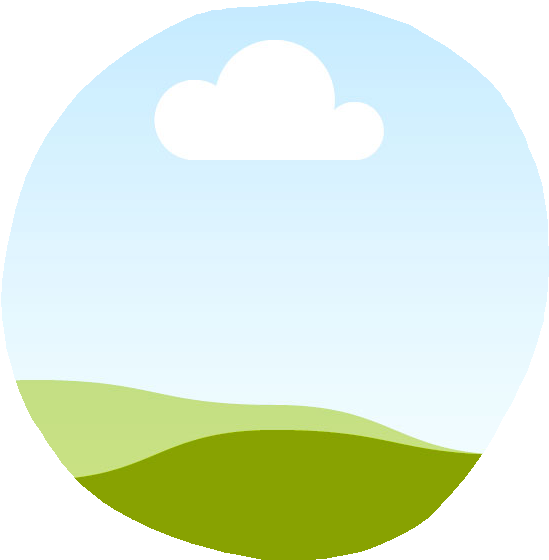 HLOOMSONGPHYSICS PHD CANDIDATEPhone: 808-242-7291E-mail: ANDhloom@HLOOM.comWebsite: HLOOM.comPROFILEHighly motivated Ph.D. candidate with demonstrated expertise growing semiconductor nanoconstructors, and experimental techniques like e-gun evaporation, and molecular beam epitaxy.EXPERIENCERESEARCH EXPERIENCEGraduate Researcher, Group of Prof. John SmithMIT-Harvard Center for Something and Research of Something Lead the development of blank, blank, and blank.MORE RESEARCH	Undergraduate Research Assistant, Group of Prof. HopkinsABC Undergraduate Student Research Award Department of Physics, University of Toronto Etc, etc, etc, etc, etc, etc, etc, etc, etc, etc,AWARDSEDUCATIONABC AWARD (Canadian National graduate fellowship) BHK Student Research Award (USRA)JNB Prize, Department of PhysicsPH.D. IN PHYSICS	Massachusetts Institute of Technology (Sep 2009 - Aug 2015)BACHELOR OF APPLIEDSCIENCE IN ENGINEERING SCIENCEUNIVERSITY OF TORONTO (SEP 2005 - MAY 2009)PUBLICATIONSANDREW HLOOM*, SAM JOHNSON*, CHRIS GIBSON, LEONARDJACK AND VICTOR SMITH, " APTENT TACITI SOCIOSQU AD LITORA TORQUENT PER CONUBIA NOSTRA, PER INCEPTOS HIMENAEOS. AENEAN NON MOLESTIE DIAM. PHASELLUS LACINIA ULT." - MANUSCRIPT IN PREPARATION·SAM JOHNSON *, ANDREW HLOOM*, LEONARD JACK ANDVICTOR SMITH, " ECTUS ET NETUS ET MALESUADA FAMES AC TURPIS EGESTAS. PELLENTES," SUBMITTED,ARXIV: 1505.01828·ANDREW HLOOM *, SAM JOHNSOM* AND LEONARD SMITH," UT VITAE URNA ELIT. FUSCE CONGUE LOREM NEC METUS COMMODO FAUCIBUS. NUNC MATTIS NISL A NUNC MOLESTIE, ID LAOREET LEO PORTA.", IN PRINT AT SCIENCE, ARXIV: 1410.4169PRESENTATIONS“PELLENTESQUE HABITANT MORBI TRISTIQUE”, TALK AT THE ABC EVENT, CITY, NV.“PRAESENT FAUCIBUS LUCTUS FRINGILLA”, POSTERAT THE ABC CONFERENCE ON SOME PHYSICS, WASHINGTON, DC.“VIVAMUS PHARETRA EGET ELIT VITAE SAGITTIS”, STUDENT TALK AT THE ABC SEMINAR, MIT“NULLAM EGET ALIQUET NISL”, TALK AT THE ABC CONFERENCE, QUEBEC CITY, CANADA.“NUNC LAOREET VITAE NULLA NEC RUTRUM. SED INLACUS DIGNISSIM, CONVALLIS MASSA”, THESIS PROPOSAL TALK AT THE MIT PHYSICS THESIS COMMITTEE MEETING.JAN 2015AUG 2014APRIL 2014JUNE 2013